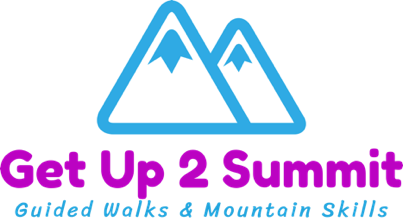 RECOMMENDED KIT LISTRucksack The size you will require depends on how much you intend to carry. For a day walk, you will require at least a 20L rucksack and this should be adjusted to fit your back.  Note that rucksacks come in different lengths so it is recommended that you visit a reputable outdoor shop to be fitted properly – they will be on your back for a long time!For buying advice, visit https://www.cotswoldoutdoor.com/the-knowledge/walking/rucksack-buying-guide.html Waterproof liner for your rucksackSome rucksacks have a waterproof lining, but most haven’t.  To ensure your food, electrics and spare clothes stay drive, it is wise to buy a waterproof liner, the size of which corresponds with the size of your rucksack.  Walking polesHighly recommended to protect your knees, increase your speed, give your upper body a workout and support you with water crossings and in the event of a lower limb injury.  All are adjustable to your height and come at various prices.For buying advice, visit https://www.outdoorgearlab.com/topics/camping-and-hiking/best-trekking-poles/buying-advice Personal first-aid kitThis should include items to help with aches/pains, blisters, bites, etc.Camera / mobile phoneBattery chargerThe batteries in your electronic devices will drain more quickly in colder temperatures so a battery charger can come in handy. Sun protection / sunglassesEnsure that your skin, lips and eyes are protected in all weathers.Food and waterEnsure that you carry plenty of snacks and have at least 1.5 litres of water (more on a hot day) in your rucksack.  Hydration bladders are helpful, enabling you to sip throughout your walk without the need to get your bottle out of your rucksack.  Most rucksacks are bladder compatible but it is worth checking your rucksack has the facility to store your bladder.Waterproof jacket and waterproof over-trousersAlways be prepared for a sudden change in forecast.  Being soaked-through makes for a miserable walk!Insulating and breathable layersAs your body temperature will change throughout your walk, it is better to wear layers in order to be able to add or remove.  Garments made of breathable and wicking fabrics will improve your comfort.Comfortable trousers / leggingsAvoid fabrics which take time to dry such as cotton and jeans.  It is recommended that you wear full-length trousers / leggings and avoid shorts in case you need to walk through overgrown terrain where you will risk exposure to ticks.Walking socksBreathable and high wicking socks will maximise your comfort.  You may wish to keep a spare pair in your rucksack.Gaiters – these are not essential but help to keep your feet, boots and trousers dry.Hat & gloves – it is advised that you always carry a hat and gloves in your rucksack, even in the summer in case of injury or if the temperatures drop.RECOMMENDED RETAILERSCotswold outdoorGo Outdoors – if you work for the NHS, you can enjoy a 10% discountCatstycam – you will enjoy a 10% for signing up to a GU2S eventMilletsBlacksWhalley Outdoor – footwear specialistsKeswick Boot Compan